Publicado en Madrid, España el 07/04/2020 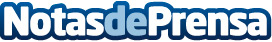 El joven emprendedor Jorge Branger lanza un "impactante" mensaje en tiempos de coronavirusEl joven emprendedor Jorge Branger, habla sobre las oportunidades de los momentos de cuarentena. "Su mensaje ha conseguido conmover no solo a su generación sino a toda la humanidad". El vídeo ha sido ya visto por millones de personas y su mensaje es claro. "Hay que aprovechar el tiempo en cuarentena, para trabajar en nosotros mismos". Branger crítica el comportamiento de su generación ante la situación del coronavirus, y propone solucionesDatos de contacto:Maria FernandezNota de prensa publicada en: https://www.notasdeprensa.es/el-joven-emprendedor-jorge-branger-lanza-un Categorias: Internacional Sociedad Emprendedores E-Commerce http://www.notasdeprensa.es